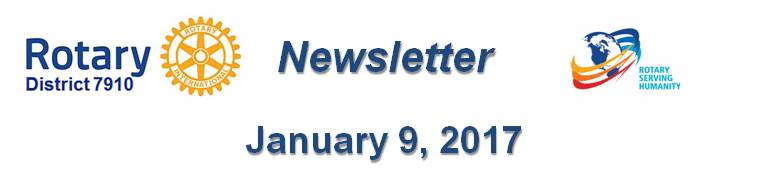 Register now for NEPETS, March 9-11, FraminghamRI President-Elect Ian Riseley to be Keynote SpeakerBy Karin Gaffney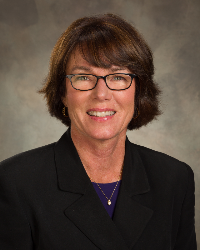 To register now for the Northeast Presidents-Elect Training Seminar on March 9 through 11 at the Sheraton Framingham Hotel and Conference Center in Framingham, click here.  Explore the NEPETS website, where  you will also find the agenda, the dress code, a bio of the speakers and a link to an innovative mobile app, Guidebook, that we’ve developed for your smartphone or tablet.The program on Thursday, March 11 is not to be missed - the fantastic kick-off to your PETS experience, offering inspiration, tools and skills that you can use right away, both in Rotary and professionally. To watch a brief video featuring a sneak-peek of Thursday's programming, click here. You have the special opportunity that Thursday to meet Rotary International President-Elect Ian Riseley (shown, right) who will be our keynote speaker that evening. To learn more about him, click here.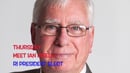 I will provide a more detailed orientation regarding PETS at our upcoming Pre-PETS session. In the meantime, if you have a question, don’t hesitate to reach out to me by e-mail or phone, at karin.gaffney@rocklandtrust.com or 978-387-5369. I’ll check in with you in the coming weeks to make sure you have successfully registered.For more information on the 2017 Rotary International Convention in Atlanta, click here.District Governor-Elect Karin Gaffney may be reached at karin.gaffney@rocklandtrust.com.Return to February 7 NewsletterReturn to January 31 NewsletterReturn to January 24 NewsletterReturn to January 17 NewsletterReturn to January 9 Newsletter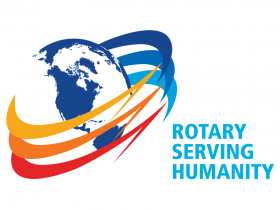 View past issuesVisit our website'Like' our Facebook page'Follow' our Twitter page